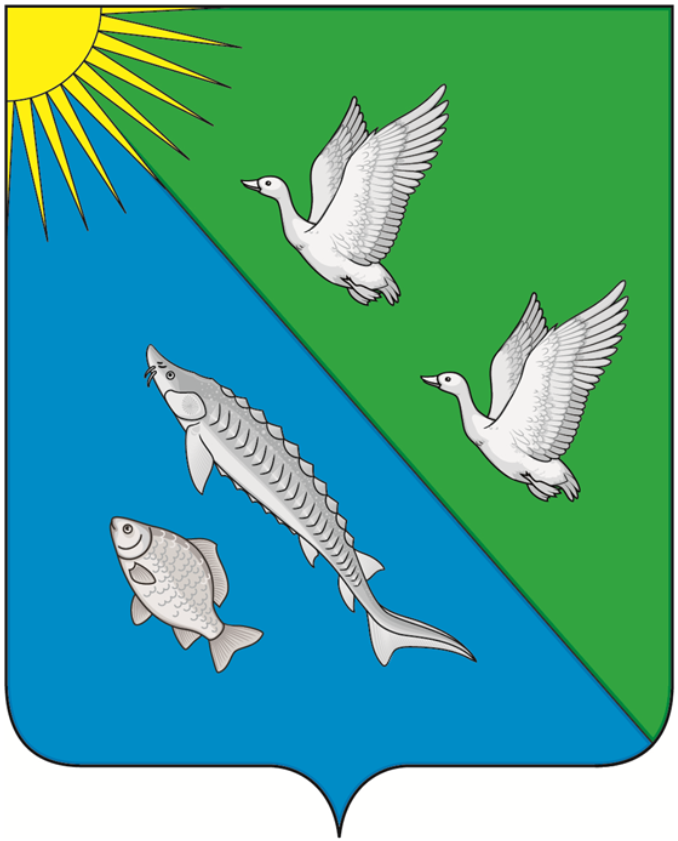  СОВЕТ ДЕПУТАТОВСЕЛЬСКОГО ПОСЕЛЕНИЯ ЛЯМИНАСургутского районаХанты – Мансийского автономного округа – ЮгрыРЕШЕНИЕ «20» апреля 2023 года                                                                            № 22с.п. ЛяминаО внесении изменений в решение Совета депутатов сельского поселения Лямина от 14.08.2014 года № 51 «Об утверждении Порядка опубликования(обнародования) муниципальных правовых актов и другой официальной информации»Совет депутатов сельского поселения Лямина решил:1. Внести в приложение к решению Совета депутатов сельского поселения Лямина от 14.08.2014 года № 51 «Об утверждении Порядка опубликования (обнародования) муниципальных правовых актов и другой официальной информации» изменения, изложив пункт 1.2 раздела в следующей редакции:«1.2. Официальное опубликование муниципальных правовых актов, проектов муниципальных правовых актов и другой официальной информации – их размещение в печатном средстве массовой информации (далее – печатное издание), зарегистрированном в установленном порядке и имеющем право на опубликование в соответствии с действующим законодательством.Для официального опубликования муниципального правового акта, проекта муниципального правового акта и другой официальной информации также используется сетевое издание «Официальные документы Сургутского района» (www.docasr.ru) (далее – сетевое издание) в соответствии с соглашением о передаче осуществления части полномочий органов местного самоуправления муниципального образования сельское поселение Лямина органам местного самоуправления муниципального образования Сургутский район.В случае опубликования (размещения) полного текста муниципального правового акта, проекта муниципального правового акта, другой официальной информации в сетевом издании объёмные графические и табличные приложения (более 2 страниц) к ним в печатном издании не приводятся. В этом случае датой официального опубликования будет считаться день выхода публикации текста муниципального правового акта, проекта муниципального правового акта, другой официальной информации (без указанных приложений) в печатном издании. При этом в печатном издании после размещённой части документа должна содержаться информация о размещении его полного текста в сетевом издании, в котором опубликован (размещён) документ в полнотекстовой редакции.  В случае, если значительный по объёму муниципальный правовой акт, проект муниципального правового акта, другая официальная информация по техническим причинам не могут быть опубликованы в одном номере печатного издания, а часть неопубликованного муниципального правового акта, проекта муниципального правового акта, другой официальной информации не относится к объёмным графическим и табличным приложениям, опубликованным (размещённым) в сетевом издании, такая часть муниципального правового акта, проекта муниципального правового акта, другой официальной информации опубликовывается в следующем номере печатного издания. В этом случае днём официального опубликования указанных документов является день выхода номера печатного издания, в котором завершена публикация их полного текста.О допущенных при официальном опубликовании муниципального правового акта или другой официальной информации ошибках, опечатках и иных неточностях публикуется официальное извещение в одном из последующих номеров того же печатного издания.».2. Обнародовать настоящее решение и разместить на официальном сайте сельского поселения Лямина.3. Настоящее решение вступает в силу после его обнародования и распространяется на правоотношения, возникшие с 01.01.2023 года.Глава сельского поселения Лямина                                                    А.А. Дизер